Załącznik nr 2 do Uchwały Nr 517/10867/23Zarządu Województwa Podkarpackiego w Rzeszowie z dnia 22 sierpnia 2023 r.Formularz zgłaszania uwag lub wniosków
do projektu uchwały w sprawie trybu zgłaszania wniosku o podjęcie inicjatywy uchwałodawczej przez Młodzieżowy Sejmik Województwa Podkarpackiego.Informacja o zgłaszającym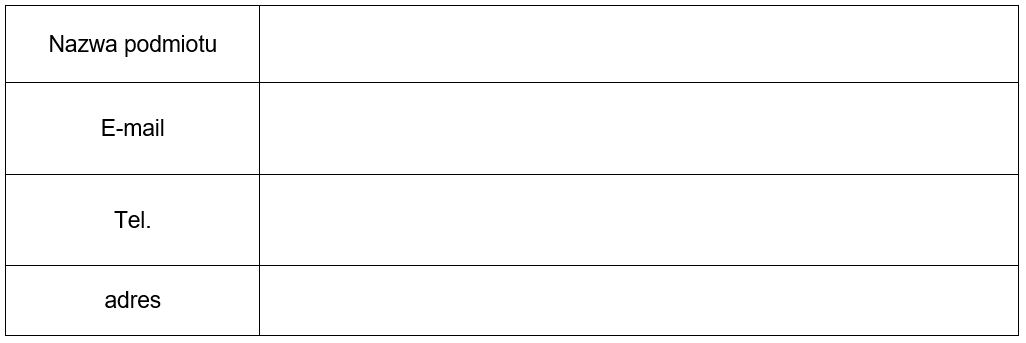 Zgłaszane uwagi Część dokumentu,do którego odnosi się uwaga lub wniosek(np. §……ust …. w załączniku nr ….)  Treść uwagi/wniosku 
wraz z uzasadnieniemPropozycja zmienionego zapisu